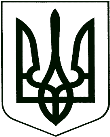 	У К Р А Ї Н А	КОРЮКІВСЬКА МІСЬКА РАДАЧЕРНІГІВСЬКА ОБЛАСТЬ                                                                        ПроєктР І Ш Е Н Н Я(сорок перша сесія сьомого скликання)06 жовтня 2020 року                         м. Корюківка                          № __-41/VІIПро дозвіл на виготовлення документації із землеустрою Розглянувши заяви фізичних та юридичних осіб та додані матеріали, враховуючи рекомендації постійної комісії міської ради з питань житлово-комунального господарства, регулювання земельних відносин, будівництва та охорони навколишнього природного середовища, керуючись статтями 12,             79-1, 89, 116, 118, 120, 121, 122, 186 Земельного кодексу України, статтями 25, 55 Закону України «Про землеустрій», статтею 26 Закону України «Про місцеве самоврядування в Україні»,міська рада вирішила:1. Дати дозвіл на виготовлення технічної документації із землеустрою щодо встановлення (відновлення) меж земельної ділянки в натурі (на місцевості) для передачі її в оренду або спільну сумісну оренду:- для будівництва і обслуговування житлового будинку, господарських будівель і споруд (присадибна ділянка), (КВЦПЗ 02.01.):- Ананку Сергію Васильовичу, Ананку Ігорю Васильовичу та Ананко Любові Миколаївні площею орієнтовно 0,25 га, яка розташована за адресою: вул. Корня, 5, с. Наумівка.- Підгорній Світлані Василівні площею орієнтовно 0,25 га, яка розташована за адресою: вул. Шевченка, 11, с. Сядрине.2. Дати дозвіл на виготовлення технічної документації із землеустрою щодо встановлення (відновлення) меж земельної ділянки в натурі (на місцевості) для передачі її у власність або спільну сумісну власність:- для будівництва і обслуговування житлового будинку, господарських будівель і споруд (присадибна ділянка), (КВЦПЗ 02.01.):-Ярошенко Валентині Іванівні площею орієнтовно 0,25 га, яка розташована за адресою: вул. Центральна, 74, с. Олександрівка.-Розстальному Василю Карповичу площею орієнтовно 0,25 га, яка розташована за адресою: вул. Туніка, 55, с. Рейментарівка.-для індивідуального дачного будівництва, (КВЦПЗ 07.03.):-Алєксєєву Володимиру Миколайовичу площею орієнтовно 0,10 га, яка розташована за адресою: вул. Дачна, 59-Б, с. Кугуки. -Кондратенку Григорію Федоровичу площею орієнтовно 0,10 га, яка розташована за адресою: вул. Дачна, 50-В, с. Кугуки.3. Дати дозвіл на розробку проєкту землеустрою щодо відведення земельної ділянки для подальшої передачі її безоплатно у власність:- для будівництва і обслуговування житлового будинку, господарських будівель і споруд (присадибна ділянка), (КВЦПЗ 02.01.):-Дзюбі Аллі Олексіївні площею орієнтовно 0,10 га, яка розташована за адресою: вул. Омеляна Каруки, м. Корюківка.-Ковалевській Наталії Олексіївні площею орієнтовно 0,10 га, яка розташована за адресою: пров. Садовий, 12, м. Корюківка.-Жарко Марині Леонідівні площею орієнтовно 0,10 га, яка розташована за адресою: вул. Зелена, 2, м. Корюківка.- для ведення особистого селянського господарства, (КВЦПЗ 01.03.):-Колотуші Дмитру юрійовичу площею орієнтовно 2,00 га, яка розташована за адресою: с. Воловики.-Демидок Миколі Сергійовичу площею орієнтовно 1,70 га, яка розташована за адресою: вул. Шевченка, 32, с. Сахутівка. -Рудій Оксані Олександрівні площею орієнтовно 2,0 га, яка розташована за адресою: с. Кирилівка.-Вінніченку Павлу Олексійовичу площею орієнтовно 0,25 га, яка розташована за адресою: с. Воловики.-Грукалу Володимиру Миколайовичу площею орієнтовно 0,60 га, яка розташована за адресою: с. Наумівка.-Давиденку Миколі Миколайовичу площею орієнтовно 2,00 га, яка розташована за адресою: вул. Кошового, с. Костючки.-Давиденку Віктору Миколайовичу площею орієнтовно 1,60 га, яка розташована за адресою: вул. Кошового, с. Костючки.-Устименко Ганні Григорівні площею орієнтовно 1,70 га, яка розташована за адресою: вул. Матросова, 19, с. Сахутівка. -Ткаченку Борису Михайловичу площею орієнтовно 2,00 га, яка розташована за адресою: с. Самотуги.-Пальчиковській Валентині Анатоліївні площею орієнтовно 0,40 га, яка розташована за адресою: с. Воловики.-Юсифова Расмия Албанда кизи площею орієнтовно 0,70 га, яка розташована за адресою: с. Савинки.-Прищепі Надії Василівні площею орієнтовно 0,50 га, яка розташована за адресою: с. Бурківка.-Миронюку Михайлу Анатолійовичу площею орієнтовно 0,30 га, яка розташована за адресою: с. Воловики.-Ярошенко Валентині Іванівні площею орієнтовно 0,25 га, яка розташована за адресою: вул. Центральна, 74, с. Олександрівка.-Ярошенко Наталії Олексіївні площею орієнтовно 0,25 га, яка розташована за адресою: вул. Шевченка, с. Верхолісся.-Товстоног Вірі Андріївні площею орієнтовно 0,60 га, яка розташована за адресою: вул. Шевченка, 21, с. Верхолісся.-Аполону Сергію Андрійовичу площею орієнтовно 2,00 га, яка розташована за адресою: с. Бешківка.4. Дати дозвіл на розробку проєкту землеустрою щодо відведення земельної ділянки комунальної власності сільськогосподарського призначення за межами населеного пункту Корюківської міської ради для подальшої передачі її безоплатно у власність:- для ведення особистого селянського господарства, (КВЦПЗ 01.03.):- Грищенко Андрію Івановичу площею орієнтовно 2,00 га, яка розташована в адміністративних межах Корюківської міської ради (за межами населеного пункту), за рахунок земельної ділянки з кадастровим номером 7422410100:04:000:1493.- Грищенко Марині Геннадіївні площею орієнтовно 2,00 га, яка розташована в адміністративних межах Корюківської міської ради (за межами населеного пункту), за рахунок земельної ділянки з кадастровим номером 7422410100:04:000:1493.- Алтухову Євгену Сергійовичу площею орієнтовно 2,00 га, яка розташована в адміністративних межах Корюківської міської ради (за межами населеного пункту), за рахунок земельної ділянки з кадастровим номером 7422488700:05:000:1208.- Дрозду Олександру Леонідовичу площею орієнтовно 2,00 га, яка розташована в адміністративних межах Корюківської міської ради (за межами населеного пункту), за рахунок земельної ділянки з кадастровим номером 7422488700:05:000:1208.- Рябчуну Олександру Борисовичу площею орієнтовно 2,00 га, яка розташована в адміністративних межах Корюківської міської ради (за межами населеного пункту), за рахунок земельної ділянки з кадастровим номером 7422410100:04:006:0039.- Назаренко Вірі Євгенівні площею орієнтовно 2,00 га, яка розташована в адміністративних межах Корюківської міської ради (за межами населеного пункту), за рахунок земельної ділянки з кадастровим номером 7422485500:06:002:3166.- Дмитренку Дмитру Миколайовичу площею орієнтовно 2,00 га, яка розташована в адміністративних межах Корюківської міської ради (за межами населеного пункту), за рахунок земельної ділянки з кадастровим номером 7422489200:07:000:1889.- Савості Михайлу Васильовичу площею орієнтовно 2,00 га, яка розташована в адміністративних межах Корюківської міської ради (за межами населеного пункту), за рахунок земельної ділянки з кадастровим номером 7422483500:07:000:1181.- Жарій Валентині Олексіївні площею орієнтовно 2,00 га, яка розташована в адміністративних межах Корюківської міської ради (за межами населеного пункту), за рахунок земельної ділянки з кадастровим номером 7422483500:07:000:1181.- Ткаченко Поліні Едуардівні площею орієнтовно 2,00 га, яка розташована в адміністративних межах Корюківської міської ради (за межами населеного пункту), за рахунок земельної ділянки з кадастровим номером 7422488700:05:000:1186.- Поді Олені Миколаївні площею орієнтовно 0,20 га, яка розташована в адміністративних межах Корюківської міської ради (за межами населеного пункту), за рахунок земельної ділянки з кадастровим номером 7422488700:05:000:1219.- Черток Ірині Віталіївні  площею орієнтовно 2,00 га, яка розташована в адміністративних межах Корюківської міської ради (за межами населеного пункту), за рахунок земельної ділянки з кадастровим номером 7422489200:07:000:1900.- Стукало Ірині Анатоліївні площею орієнтовно 2,00 га, яка розташована в адміністративних межах Корюківської міської ради (за межами населеного пункту), за рахунок земельної ділянки з кадастровим номером 7422489200:07:000:1920.- Біла Ольга Петрівна площею орієнтовно 2,00 га, яка розташована в адміністративних межах Корюківської міської ради (за межами населеного пункту), за рахунок земельної ділянки з кадастровим номером 7422488700:05:000:1235.- Кепку Дмитру Дмитровичу площею орієнтовно 2,00 га, яка розташована в адміністративних межах Корюківської міської ради (за межами населеного пункту), за рахунок земельної ділянки з кадастровим номером 7422410100:04:000:1476.5. Дати дозвіл на виготовлення технічної документації із землеустрою щодо встановлення (відновлення) меж земельної ділянки в натурі (на місцевості) для надання її в оренду: - для будівництва та обслуговування будівель торгівлі, (КВЦПЗ 03.07.):- Корюківському споживчому товариству площею орієнтовно 0,11 га, яка розташована за адресою: вул. Шевченка, 19, с. Турівка. 6. Зобов’язати фізичних та юридичних осіб укласти договори на виконання робіт по розробці документації із землеустрою та подати розроблені документації із землеустрою на сесію Корюківської міської ради для прийняття рішення про надання земельних ділянок у власність чи користування.7. Встановити термін дії цього рішення 1 (один) рік з дати прийняття.8. Контроль за виконанням даного рішення покласти на постійну комісію міської ради з питань житлово-комунального господарства, регулювання земельних відносин, будівництва та охорони навколишнього природного середовища.Міський голова 							          	Р.АХМЕДОВПОГОДЖЕНО:Начальник відділу земельних ресурсів та комунального майна міської ради                                             Т.СКИБАНачальник юридичного відділу – державний реєстратор міської ради                                                І.ВАЩЕНКО                   